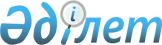 Об утверждении Плана развития акционерного общества "Национальные информационные технологии" на 2005-2007 годыПостановление Правительства Республики Казахстан от 1 февраля 2005 года N 82      В соответствии с постановлением  Правительства Республики Казахстан от 14 июня 2002 года N 647 "Об утверждении Правил разработки среднесрочных планов социально-экономического развития Республики Казахстан" Правительство Республики Казахстан ПОСТАНОВЛЯЕТ: 

      1. Утвердить прилагаемый План развития акционерного общества "Национальные информационные технологии" на 2005-2007 годы. 

      2. Настоящее постановление вступает в силу со дня подписания.       Премьер-Министр 

      Республики Казахстан Утвержден             

постановлением Правительства    

Республики Казахстан        

от 1 февраля 2005 года N 82     

План развития 

акционерного общества 

"Национальные информационные технологии" 

на 2005-2007 годы  

Раздел 1. Доклад о состоянии и перспективах 

развития национальной компании  

1.1. Введение       Акционерное общество "Национальные информационные технологии" (далее - Общество) создано в соответствии с постановлением  Правительства Республики Казахстан от 4 апреля 2000 года N 492 "О развитии единого информационного пространства в Республике Казахстан и создании закрытого акционерного общества "Национальные информационные технологии" со 100 % долей участия государства в уставном капитале как уполномоченная организация по созданию и организации взаимодействия государственных информационных систем. Постановлением  Правительства Республики Казахстан от 5 октября 2000 года N 1501 "О вопросах информатизации государственных органов" Общество было реорганизовано путем присоединения к нему закрытого акционерного общества "Центр межбанковских и финансовых телекоммуникаций". Постановлением  Правительства Республики Казахстан от 22 июля 2003 года N 724 права владения и пользования государственным пакетом акций Общества осуществляются Агентством Республики Казахстан по информатизации и связи. 

      В соответствии с постановлением  Правительства Республики Казахстан от 16 января 2004 года N 44 "О Национальном операторе в сфере информатизации" Общество определено Национальным оператором в сфере информатизации. Объявленный уставный капитал - 610 млн. тенге. 

      В соответствии с пунктом 1 статьи 90  Закона Республики Казахстана "Об акционерных обществах" и на основании приказа Председателя Агентства Республики Казахстан по информатизации и связи (единственного акционера) от 21 сентября 2004 года N 202-п закрытое акционерное общество "Национальные информационные технологии" преобразовано в акционерное общество "Национальные информационные технологии". 1 октября 2004 года Департаментом юстиции г. Астаны произведена перерегистрации Общества (регистрационный N 9223-1901-АО). 

      Основным предметом деятельности Общества является создание коммуникационной среды и системы взаимодействия государственных информационных ресурсов, формирование информационной базы общего пользования, а также сотрудничество с международными информационными системами. 

      Основными функциями Общества, как Национального оператора в сфере информатизации, являются: 

      обеспечение взаимодействия государственных информационных систем, их интегрируемость в мировые информационные системы и информационные ресурсы; 

      осуществление сопровождения и эксплуатации межведомственных государственных информационных систем; 

      обеспечение организации технических условий для доступа физических и юридических лиц к общедоступным государственным информационным ресурсам с целью удовлетворения их информационных потребностей; 

      осуществление технического обеспечения ведения государственного регистра информационных ресурсов и информационных систем. 

      В целях эффективного и качественного выполнения поставленных задач, реализации функций и полномочий Национального оператора с октября 2003 года действует структура Общества, включающая следующие основные подразделения (рисунок 1): 

      1) центральный аппарат; 

      2) производственные Департаменты; 

      3) Алматинский филиал; 

      4) региональные подразделения. 

 

        Рис. 1 Структура управления Общества 

      (Cм. бумажный вариант) 

 

      Для обеспечения функций Национального оператора в составе Общества действуют следующие производственные подразделения: Департамент сервисного сопровождения информационных систем, Департамент сервисного системно-технического обслуживания, Департамент разработки и управления проектами, Департамент методологии и мониторинга информационных ресурсов, Алматинский филиал и 15 региональных центров. 

      Алматинский филиал и региональные центры осуществляют сервисное системно- техническое обслуживание и ремонт компьютерного, сетевого и периферийного оборудования, сопровождение и администрирование информационных систем налоговых комитетов республики, а также оказывают телекоммуникационные услуги. 

      Центральный аппарат представляет собой административный блок управления (рисунок 2), который осуществляет общее руководство Обществом, разрабатывает стратегию, перспективные и текущие планы развития, представляет интересы Общества при взаимодействии с государственными органами, негосударственными структурами и международными организациями. 

 

        Рис. 2 Структура центрального аппарата. 

      (Cм. бумажный вариант) 

 

           Подразделения центрального аппарата осуществляют общее сопровождение договоров, заключенных в рамках реализации Государственной программы формирования и развития   национальной информационной инфраструктуры Республики Казахстан (далее - Государственная программа), договоров по техническому обслуживанию и сопровождению  информационных систем государственных органов и по оказанию телекоммуникационных услуг. 

      Центральным аппаратом обеспечивается предоставление финансовой и производственной отчетности акционеру, совету директоров и другим контролирующим органам. 

      Списочная численность работников Общества на 1 января 2004 года составила 256 сотрудников. 

      В целях выполнения запланированных объемов работ планируется увеличение штатной численности сотрудников до 381 единиц в 2005 году, до 428 единиц в 2006 году и до 447 единиц в 2007 году. 

      В Обществе используется модель корпоративного управления, которая ориентирована на выполнение поставленных перед компанией задач и осуществляется основными четырьмя органами управления: 

      высший орган - общее собрание акционеров; 

      орган управления - совет директоров; 

      коллегиальный исполнительный орган - правление; 

      контрольный орган - сектор аудита. 

      Общее руководство деятельностью Общества осуществляет председатель Правления (Президент), который обеспечивает проведение государственной политики в сфере информатизации, сочетая принципы единоначалия и коллегиальности управления.  

1.2. Анализ рынка (сферы деятельности)       По данным анализа расходов на информатизацию государственных органов, на мероприятия по информатизации государственных органов Республики Казахстан за 2000-2002 годы из республиканского бюджета было направлено 24,3 млрд. тенге, из них 88 % освоено шестью администраторами бюджетных программ. В 2003 году на информатизацию государственных органов выделено 8,2 млрд. тенге. 

      В целом информационные системы государственных органов (действующие и планируемые) можно классифицировать по их назначению в следующем порядке: 

      1) общегосударственные системы; 

      2) государственные базы данных; 

      3) финансовые системы; 

      4) отраслевые системы экономики; 

      5) системы социальной сферы; 

      6) системы правовой и правоохранительной информации; 

      7) системы обеспечения административно-управленческой деятельности государственных органов; 

      8) обеспечивающие системы. 

      Анализ показал, что за отчетный период в целом ряде государственных органов произошел переход от разработки локальных задач к созданию интегрированных распределенных многоуровневых информационных систем. Разработка в основном осуществляется с применением современных информационных технологий. 

      Базы данных создаются с использованием современных систем управления (Oracle, Informix, Microsoft SQL Server, Lotus Notes). Наряду с этим продолжают иметь место действующие локальные задачи или комплексы задач, реализованные инструментальными средствами старого поколения. 

      Наиболее крупными действующими информационными системами являются информационные системы налогового и таможенного комитетов, казначейства, государственного центра по выплате пенсий. Работают ряд информационных систем таких, как "Планирование республиканского бюджета", "Управление кадрами государственной службы (ИСУК)", "Управление госсобственностью", "Система выдачи удостоверений и паспортов" и др. На стадии разработки находится целый ряд информационных систем, в том числе проекты в рамках Государственной программы, информационные системы по земельному кадастру Министерства сельского хозяйства Республики Казахстан, автоматизированная информационная система "Сайлау" и др. 

      Сопровождение информационных систем в ряде государственных органах осуществляется подведомственными организациями: республиканское государственное предприятие "Центр информатизации финансовых систем" Министерства финансов Республики Казахстан, республиканское государственное предприятие "Информационный правовой центр" Министерства внутренних дел Республики Казахстан, национальный производственный центр "Зем" Агентства Республики Казахстан по земельным ресурсам, республиканское государственное казенное предприятие "Государственный центр по выплате пенсий" Министерства труда и социальной защиты Республики Казахстан, Казахстанский центр межбанковских расчетов и Банковское сервисное бюро Национального Банка Республики Казахстан. 

      Услуги по сопровождению информационных систем государственных органов, не имеющих собственных подведомственных предприятий, на данном этапе осуществляются коммерческими, частными IТ-компаниями. 

      Всего в 2004 году по текущим программам на информатизацию государственных органов было предусмотрено 2,8 млрд. тенге, из них 10,9 % предусматривалось освоить Обществом (работы по сопровождению информационных систем и сервисному системно-техническому обслуживанию государственных органов). 

      Обществом на данном этапе осуществляются работы по системно-техническому обслуживанию и сопровождению информационных систем налоговых органов. 

      В рамках Государственной программы запланировано выполнение работ и услуг по управлению проектами, сопровождению и администрированию информационных систем, сданных в эксплуатацию, системно-техническому обслуживанию оборудования, задействованного в реализации проектов (около 20 % от финансирования программы на 2004 год). 

      По мере реализации Государственной программы формирования и развития национальной информационной инфраструктуры Республики Казахстан предполагается, что основными клиентами Общества станут государственные органы и организации. В дальнейшем Общество планирует представлять более полный спектр комплексных информационных услуг на основе планируемой защищенной единой транспортной среды государственных органов. 

      По состоянию на начало 2004 года Обществом предоставлялись телекоммуникационные услуги более 750 клиентам (физическим и юридическим лицам).  

1.3. Анализ производственно-финансовой деятельности 

Общества за 2002-2004 годы  

1.3.1. Итоги 2002 года       В течение 2002 года в рамках Государственной программы согласно отчетам выполнялись работы по созданию единой системы электронного документооборота государственных органов, по созданию информационной инфраструктуры государственных органов, по мониторингу информационно-телекоммуникационных ресурсов государственных органов, по созданию системы электронной коммерции, аукционов и тендеров, по государственной базе данных "Физические лица". 

      В рамках долгосрочного договора с Министерством финансов Республики Казахстан и Агентством таможенного контроля Республики Казахстан в течение 2002 года Обществом осуществлялись работы и оказывались услуги по сервисному обслуживанию технических средств и сопровождению информационных систем налоговых комитетов и таможенных управлений республики. Практически во всех областных налоговых комитетах было организовано и проведено обучение более 1000 государственных служащих по курсам "Компьютерное оборудование" и "Работа с офисными приложениями". 

      Телекоммуникационные услуги оказывались Обществом более 400 клиентам (юридическим и физическим лицам). Вместе с тем, по причине физического и морального износа телекоммуникационного оборудования, за 2002 год от услуг отказались основные клиенты и было расторгнуто 84 договора. В настоящее время спектр телекоммуникационных услуг, предоставляемых Обществом, ограничивается Интернетом и электронной почтой. 

      В целом по итогам финансово-хозяйственной деятельности 2002 года общий доход, полученный Обществом, составил 558 млн. тенге, в том числе от основной деятельности - 449,6 млн. тенге, от неосновной деятельности - 108,4 млн. тенге (из них от уценки основных средств и нематериальных активов - 96,5 млн. тенге). 

      За 2002 год произведено расходов на сумму 871,6 млн. тенге, при этом себестоимость реализованной готовой продукции (товаров, работ, услуг) составила 446,9 млн. тенге, расходы периода - 132,6 млн. тенге, расходы от неосновной деятельности - 292,1 млн. тенге (из них расходы на создание провизии для списания основных средств и нематериальных активов - 96,7 млн. тенге, расходы по уценке основных средств и нематериальных активов - 193,4 млн. тенге). 

      По итогам производственно-финансовой деятельности за 2002 год Обществом получен убыток в сумме 313,6 млн. тенге. 

      Основными причинами получения убытка являются снижение объемов оказываемых телекоммуникационных услуг и несвоевременное выполнение мероприятий, предусмотренных бюджетными программами. 

      Снижение доходов от телекоммуникационных услуг обусловлено низкой пропускной способностью каналов и неудовлетворительным качеством телекоммуникационных услуг существующей сети "Банкнет". По этим причинам в 2001 году расторгнуто 22 договора на оказание телекоммуникационных услуг, приостановлено - 36. В 2002 году негативная тенденция отказа клиентов от услуг сети "Банкнет" сохранилась. 

      Основными причинами неосвоения денег по бюджетным программам являются: 

      заключение договоров позднее запланированных сроков. Так, по пяти бюджетным программам договора были заключены только в конце апреля 2002 года; 

      длительность процедуры согласования с заинтересованными министерствами и ведомствами технических заданий по бюджетным программам. 

      В 2002 году фактически уплачено в бюджет налогов и других платежей на общую сумму 71,2 млн. тенге.  

1.3.2. Итоги 2003 года       В течение 2003 года работы осуществлялись по трем основным направлениям: выполнение мероприятий Государственной программы, системно-техническое обслуживание государственных органов и предоставление телекоммуникационных услуг. 

      В рамках Государственной программы выполнялись работы по 6-ти информационным проектам, в том числе: 

      внедрение и инсталляция первой очереди по единой системе электронного документооборота (далее ЕСЭДО) в двадцати государственных органах, проведение научно-исследовательских работ по созданию второй очереди ЕСЭДО; 

      работы по сопровождению и развитию информационных систем "Государственный регистр информационно-телекоммуникационных ресурсов государственных органов"; 

      управление проектами ЕСЭДО и государственной базы данных (далее - ГБД) "Физические лица"; 

      развитие веб-сайта Всемирной торговой организации (ВТО) и Агентства РК по информатизации и связи; 

      сопровождение и развитие веб-сайта Правительства Республики Казахстан; 

      обслуживание технических средств, эксплуатируемых в рамках Государственной программы. 

      В течение 2003 года проводились технические экспертизы представленных на рассмотрение информационных проектов и технических спецификаций государственных органов. 

      В 2003 году Общество продолжало выполнение работ по обязательствам долгосрочного договора по техническому обслуживанию и сопровождению компьютерного, сетевого и периферийного оборудования Налогового комитета Министерства финансов Республики Казахстан. 

      В течение года Обществом также предоставлялись телекоммуникационные услуги более 500 клиентам (Интернет, электронная почта, Блумберг). 

      В 4-м квартале отчетного года с целью улучшения финансового состояния Общества (по итогам 9-ти месяцев 2003 года получен убыток в сумме 111 млн. тенге), были проведены мероприятия в части оптимизации расходов за счет сокращения непроизводительных расходов, а также установления жесткого контроля над расходованием затрат. 

      В результате по итогам финансово-хозяйственной деятельности за 4 квартал 2003 года Обществом был получен чистый доход в сумме 15,4 млн. тенге. 

      В целом за 2003 год получено доходов в сумме 443,7 млн. тенге, в том числе доходы от основной деятельности составили 432 млн. тенге, от неосновной деятельности - 11,7 млн. тенге. 

      За 2003 год Обществом произведено расходов на сумму 539,3 млн. тенге. Структура расходов сложилась следующим образом: 

      себестоимость реализованной готовой продукции (товаров, работ, услуг) - 405,5 млн. тенге; 

      расходы периода - 128,8 млн. тенге; 

      расходы от неосновной деятельности - 5,1 млн. тенге. 

      В целом 2003 года Обществом получен убыток в размере 95,6 млн. тенге. 

      Основными причинами получения убытка являются: 

      1) снижение доходов от телекоммуникационных услуг в 3 раза, которое произошло вследствие оттока клиентов в связи с построением ими собственных телекоммуникационных сетей или перехода к другим провайдерам (Национальный Банк Республики Казахстан, Государственный центр по выплате пенсий Республики Казахстан, Агентство Республики Казахстан по статистике); 

      2) сокращение суммы на 2003 год по договору с Налоговым комитетом Министерства финансов Республики Казахстан на 24,2 млн. тенге; 

      3) перенос сроков исполнения ряда мероприятий по заключенным договорам с Агентства по информатизации и связи Республики Казахстан в рамках Государственной программы до 15.03.04 года. 

      В течение 2003 года уплачено в бюджет налогов и других платежей на общую сумму 92,6 млн. тенге. 

      В связи с убыточной деятельностью Обществом по итогам 2003 года не осуществлялось начисление и выплата дивидендов на государственный пакет акций, запланированных в размере 6,6 млн. тенге.  

1.3.3. Ожидаемые результаты за 2004 год       В 2004 году Обществом проводились следующие основные мероприятия: 

      выполнение работ в рамках Государственной программы, в том числе: разработка технического задания на создание единой транспортной среды государственных органов, информационной системы "Адресный регистр", администрирование единой системы электронного документооборота в государственных органах, сопровождение и развитие системы мониторинга информационных ресурсов, сопровождение и развитие Веб-портала Правительства Республики Казахстан, управление проектами ЕСЭДО и государственных баз данных, сопровождение Государственного регистра информационных ресурсов и информационных систем; 

      участие в разработке проектов нормативно-методических документов в сфере информатизации; 

      сервисное сопровождение информационных систем и сервисное системно-техническое обслуживание оборудования государственных органов; 

      создание и техническая поддержка единой коммуникативной среды для государственных органов; 

      оказание телекоммуникационных услуг. 

      В 2004 году Обществом ожидается получение доходов на общую сумму 560,8 млн. тенге. От основной деятельности доходы составят 556,3 млн. тенге, в том числе от реализации мероприятий по Государственной программе доходы составили 265,3 млн. тенге, по системно-техническому обслуживанию и сопровождение информационных систем налогового комитета Министерства финансов Республики Казахстан и Центральной избирательной комиссии Республики Казахстан - 246 млн. тенге, за оказание телекоммуникационных услуг - 45 млн. тенге. 

      От неосновной деятельности доходы ожидаются в сумме 4,5 млн. тенге. 

      В 2004 году расходы Общества составят 555,6 млн. тенге. Структура расходов сложится следующим образом: 

      себестоимость работ и услуг - 463,7 млн. тенге; 

      расходы периода - 87,7 млн. тенге, из них общие и административные расходы составят 70,6 млн. тенге; 

      расходы, связанные с неосновной деятельностью - 4,2 млн. тенге. 

      По итогам 2004 года ожидается получение чистого дохода в сумме 5,2 млн. тенге. 

      Начисление дивидендов на государственный пакет акций по итогам 2004 года Общество не планирует, т.к. в соответствии с Уставом Общества для покрытия убытков, связанных с осуществлением деятельности, необходимо создать резервный капитал в размере не менее 15 процентов от объявленного уставного капитала (не менее 91,5 млн. тенге). В настоящее время фактически сформированный резервный капитал Общества составляет 45,3 млн. тенге и полученный чистый доход по итогам года в сумме 5,2 млн. тенге планируется в полном объеме направить на пополнение резервного капитала Общества. 

      Среднесписочная численность Общества по состоянию на первое января 2005 года составит 274 человека. 

      За 2004 год Общество полностью определило свои позиции на информационном рынке, получив статус Национального оператора в сфере информатизации, что является сильной стороной Общества. 

      В целях выполнения основных задач Общества в 2004 году было продолжено дальнейшее формирование и развитие технической базы основного и регионального сервис - центров для обеспечения системно-технического обслуживания и сопровождения информационных систем государственных органов, а также требуется постоянное повышение уровня квалификации специалистов компании по основным направлениям деятельности.  

1.4. Мероприятия, проводимые Обществом       В рамках реализации Стратегии  индустриально-инновационного развития Республики Казахстан на 2003-2015 годы (далее - Стратегия) планируется участие Общества в мероприятиях по развитию парка информационных технологий в Казахстане. Для представления деятельности Казахстана в сфере информационных технологий принято участие в Ганноверской ярмарке (апрель 2004 года). 

      В соответствии с мероприятиями Плана действий по реализации первоочередных задач индустриально-инновационной политики, во исполнение протокольного решения заседания Республиканской бюджетной комиссии от 18 августа 2003 года N 19, Обществом проведен анализ затрат на информатизацию государственных органов из республиканского бюджета за 2000-2002 годы и эффективности информационных систем. 

      В результате проведенного анализа представлены предложения по нормативам и планированию государственных органов в сфере информатизации. Разработанная при участии Общества документация для государственных органов (нормативы обеспеченности техническими средствами и Инструкция по планированию мероприятий по реализации бюджетных программ в сфере информатизации) имело практическое применение при формировании республиканского бюджета на 2005 год. 

      По реализации Государственной программы Обществом осуществляется ряд мероприятий, ведется мониторинг выполнения работ и управление проектами. Государственная программа предусматривает реализацию семи подпрограмм (мониторинг состояния информационных ресурсов, создание стандартов электронного обмена данными, внедрение электронной коммерции, аукционов и тендеров, создание информационной инфраструктуры государственных органов, интеграция государственных информационных систем, создание государственных баз данных, мониторинг социально-экономического развития). По состоянию на 1 ноября 2003 года Обществом был подготовлен отчет о ходе реализации Государственной программы, который рассмотрен и принят к сведению на заседании Комиссии по координации работ по формированию и развитию национальной информационной инфраструктуры и деятельности по основным направлениям обеспечения информационной безопасности Республики Казахстан от 4 декабря 2003 года (протокол N 17-52/И-693). 

      В рамках реализации Государственной программы формирования и развития национальной информационной инфраструктуры Республики Казахстан, утвержденной Указом  Президента Республики Казахстан от 16 марта 2001 года N 573, Обществом с 2001 года осуществляются мероприятия по развитию и сопровождению Государственного регистра информационно- телекоммуникационных ресурсов государственных органов, Веб-сайта Правительства Республики Казахстан, по участию в управлении проектами Единой системы электронного документооборота государственных органов и Государственных баз данных ("Физические лица", "Юридические лица" и "Ресурсы Казахстана"). 

      Обществом проведены работы по разработке Программы формирования инфраструктуры "электронного Правительства" (далее е-правительство) Республики Казахстан. Государственная программа формирования "электронного правительства" в Республике Казахстан на 2005-2007 годы" утверждена Указом  Президента Республики Казахстан от 10 ноября 2004 года N 1471. 

      Одним из перспективных направлений в развитии Общества является налаживание партнерских отношений с ведущими международными IT-компаниями в сфере информационных технологий. Так, налажены взаимоотношения с компанией Siemens AG, Обществом D21 (Германия), Crimson Logic, Департаментом информатизации Республики Молдовы, планируется подписание меморандума с компанией Samsung.  

1.5. План развития Общества на 2005-2007 годы  

1.5.1. Цели и задачи       В настоящее время продолжает иметь место разобщенность между ведомственными информационными системами. В ряде государственных органов имеется раздельное планирование работ по информатизации по подразделениям, в результате чего появляются отдельные невзаимосвязанные программные продукты. Сказывается отсутствие единой сети передачи данных государственных органов, незавершенность интегрирующих межведомственных баз данных, неподготовленность нормативной базы, отсутствие необходимых классификаторов и т.д. 

      Основной целью Общества на планируемый период является формирование базовой инфраструктуры для построения электронного правительства. 

      В этой связи основными задачами на 2005 год являются: 

      формирование базовых компонентов информационной инфраструктуры Республики Казахстан с применением современных технологий, в том числе создание, реализация, управление проектами и обслуживание инфраструктуры е-правительства, интеграция информационных ресурсов государственных органов; 

      формирование сервисных центров Общества для обеспечения системно-технического обслуживания и сопровождения информационных систем государственных органов, оказания телекоммуникационных услуг.  

1.5.2. Выбор путей достижения поставленных задач       В соответствии с функциями Национального оператора в сфере информатизации по обеспечению взаимодействия государственных информационных систем, их интегрируемости в мировые информационные системы и информационные ресурсы, осуществлению сопровождения и эксплуатации межведомственных государственных информационных систем и для реализации соответствующих полномочий в 2005 году Обществом планируется достижение поставленных задач путем развития следующих основных направлений: 

      изучение опыта и сотрудничество с передовыми международными компаниями в сфере информационных технологий; 

      обучение и формирование высококвалифицированного коллектива; 

      участие в формировании и совершенствовании нормативной правовой базы национальной информационной инфраструктуры Республики Казахстан; 

      интеграция действующих и создаваемых информационных систем государственных органов. 

                    Изучение опыта и сотрудничество с передовыми 

      международными компаниями в сфере информационных технологий 

             Одним из перспективных направлений в развитии Общества на 2005 год является продолжение налаживания партнерских отношений с ведущими международными IT-компаниями в сфере информационных технологий. 

      Расширение международных связей, изучение опыта передовых международных компаний в 

сфере информационных технологий посредством участия в семинарах, симпозиумах, выставках, совместных проектах и т.д. позволят Обществу предлагать для реализации наиболее приемлемые комплексные решения, повышать уровень специалистов Общества и пользователей информационных систем.  Обучение и формирование высококвалифицированного коллектива       Обучение, переподготовка, постоянное повышение уровня квалификации сотрудников Общества являются необходимыми условиями для реализации поставленных задач. 

      В этих целях будет продолжена подготовка специалистов Общества в ведущих учебных центрах страны, ближнего и дальнего зарубежья, связанное с основными направлениями деятельности: управление проектами, обеспечение информационной безопасности информационных ресурсов, сопровождение операционных систем, системы управления знаниями (Documentum, Verity и др.) и систем управления базами данных (DB2, Oracle, SYBASE и т.д.), системно-техническое обслуживание серверов различных производителей и др.  Участие в формировании и совершенствовании нормативной правовой 

базы национальной информационной инфраструктуры Республики Казахстан       Развитие информационной инфраструктуры Республики Казахстан требует совершенствования нормативной правовой базы. В этих целях в 2005 году планируется принять участие в разработке ряда проектов нормативных правовых актов в сфере информатизации, регулирующих: 

      деятельность удостоверяющего центра; 

      правоотношения в сфере электронной коммерции; 

      регламент деятельности ЕСЭДО; 

      поэтапное приведение казахстанского законодательства в сфере информатизации к международным стандартам. 

      Техническим комитетом ТК-34 по информатизации (приказ Госстандарта РК N 274 от 27 июня 2001 года), действующим при Обществе и включающим 22 организации (в том числе 4 государственных органа: Агентство по информатизации и связи РК, Национальный Банк РК и др.), планируется продолжить работы по разработке стандартов в области информационных технологий и обеспечения информационной безопасности. 

      Для качественного выполнения работ по управлению проектами в 2005 году планируется проведение мероприятий по получению сертификатов качества ISO-9001, которые предусматривают высокие требования к процедурам документирования и контроля обоснованности управленческих решений.  

1.5.3. Мероприятия, планируемые Обществом на 2005-2007 годы       В соответствии со Стратегией одной из основных задач является постепенное развитие национальной информационной инфраструктуры (далее НИИ) как части глобальной информационной инфраструктуры (Global Information Infrastructure - GII), реализуемой мировым сообществом на основе концепции открытых систем, а также стимулирование развития программных продуктов и софт-технологий. 

      Деятельность Общества будет способствовать развитию следующих основных направлений Стратегии в сфере информационных технологий: 

      создание прозрачной и устойчивой нормативной правовой базы и стандартов, способствующих развитию НИИ; 

      обеспечение универсального доступа к НИИ населения, хозяйствующих субъектов, общественных объединений и государственных органов Республики Казахстан; 

      разработка и внедрение е-правительства, включая учреждение порталов государственных органов, государственных баз данных и процедур документооборота; 

      стандартизация, унификация и сертификация государственных средств и систем информатизации; 

      содействие полномасштабному внедрению электронной торговли, позволяющей максимально использовать новые возможности внутреннего и мирового рынков; 

      внедрение механизма электронных аукционов и тендеров в сфере государственных закупок; 

      повышение уровня образования населения за счет поддержки создания электронных учебных учреждений и библиотек; 

      всемерная поддержка развития национальной индустрии программных средств и софт- технологий. 

      Кроме того, планируется расширение и развитие отношений с транснациональными и крупными иностранными компаниями на предмет реализации совместных инвестиционных проектов и обмена опытом в сфере информатизации. 

      Для осуществления правильной стратегии и тактики на каждом из этапов формирования инфраструктуры е-правительства, рациональной организации, координации и взаимодействия всех участников процесса - исполнительной, законодательной и судебной властей всех уровней, бизнеса, высших учебных заведений, общественных организаций и граждан. Обществом планируется выполнение работ и оказание услуг по управлению проектами, создаваемыми в рамках е-правительства Республики Казахстан. 

      Переход на Интернет-технологии в масштабе страны фактически означает трансформацию всех основных форм деятельности правительственных учреждений и является сложным процессом, требующим значительных финансовых затрат и решения целого комплекса взаимосвязанных политических, правовых, административных и технологических вопросов. 

      Концепция е-правительства определяет организационные, методические и технологические принципы и национальные стандарты использования информационных технологий в деятельности государственных органов и является инструментом обеспечения административной реформы и модернизации системы государственного управления. 

      Для достижения стратегических целей перехода к е-правительству при участии Общества намечено решение следующих задач: 

      создание нормативно-правовой и методологической базы, позволяющей государству, гражданам и организациям функционировать в условиях информационного общества; 

      интеграция информационных ресурсов и систем органов государственной власти; 

      организация общественных центров универсального (с учетом наличия средств, уровня подготовки и образования, возраста и социального положения) доступа к государственным информационным ресурсам и услугам; 

      развертывание системы профессионального образования и переподготовки в сфере информационно-коммуникационных технологий. 

      Принимая во внимание мировой опыт построения инфраструктуры е-правительства, учитывая состояние информационных систем государственных органов и начатых работ, реализацию концепции е-правительства планируется осуществлять поэтапно (таблица 1). Подготовительные работы по реализации 1 этапа е-правительства начаты с 2004 года.  Этапы реализации е-правительства                                                    Таблица 1            

1.5.4. Динамика развития производства продукции       Производственная деятельность Общества на планируемый период предполагает продолжение работ по трем основным направлениям: выполнение мероприятий в рамках Государственной программы, системно-техническое обслуживание и сопровождение информационных систем государственных органов, оказание телекоммуникационных услуг. 

      В рамках Государственной программы планируется увеличение объемов работ и услуг по сопровождению межведомственных информационных систем по мере их сдачи в опытную эксплуатацию, в том числе по созданию и обслуживанию единой мультисервисной транспортной среды государственных органов. Кроме того, в течение 2005-2007 годов предусматривается продолжение работ по управлению проектами, совершенствованию нормативно-методической базы в сфере информатизации, мониторингу информационных ресурсов, проведению работ по организации защиты информационных ресурсов и систем. 

      По сервисному системно-техническому обслуживанию и сопровождению информационных систем государственных органов продолжатся начатые в 2004 году работы в соответствии с графиком перехода государственных органов на централизованное сервисное системно-техническое обслуживание и сопровождение типовых административно-управленческих комплексов задач и систем. При этом выполнение работ и услуг будет осуществляться на договорной основе с соответствующим администратором бюджетных программ.  

График перехода государственных органов 

на централизованное сервисное системно-техническое обслуживание 

и сопровождение типовых административно-управленческих 

комплексов задач и систем _______________________________________________________________ 

   !2005 год 

--------------------------------------------------------------- 

 1  Министерство транспорта и коммуникаций Республики Казахстан 

 2  Министерство индустрии и торговли Республики Казахстан 

 3  Министерство охраны окружающей среды Республики Казахстан 

 4  Министерство информации, культуры и спорта 

    Республики Казахстан 

 5  Национальный центр по правам человека Республики Казахстан 

 6  Министерство иностранных дел Республики Казахстан 

 7  Министерство образования и науки Республики Казахстан 

 8  Счетный комитет по контролю за исполнением бюджета 

    Республики Казахстан 

 9  Министерство труда и социальной защиты населения 

    Республики Казахстан 

10  Конституционный совет Республики Казахстан 

11  Министерство юстиции Республики Казахстан 

12  Министерство внутренних дел Республики Казахстан 

 

    2006 год 

 

 1  Администрация Президента Республики Казахстан 

 2  Хозяйственное управление Парламента Республики Казахстан 

 3  Канцелярия Премьер-Министра Республики Казахстан 

 4  Министерство внутренних дел Республики Казахстан 

 5  Министерство сельского хозяйства Республики Казахстан 

 

    2007 год 

 

 1  Министерство здравоохранения Республики Казахстан 

 2  Министерство энергетики и минеральных ресурсов 

    Республики Казахстан 

 3  Министерство Республики Казахстан по чрезвычайным ситуациям 

 4  Верховный суд Республики Казахстан 

 5  Генеральная прокуратура Республики Казахстан 

 6  Агентство Республики Казахстан по статистике 

 7  Агентство Республики Казахстан по регулированию 

    естественных монополий 

_______________________________________________________________       В связи с вводом в эксплуатацию единой транспортной сети для государственных органов планируется увеличение объема оказываемых услуг по телекоммуникациям. 

      Динамика изменения объемов оказываемых работ и услуг (доходов от основной деятельности) на 2005-2007 годы может быть следующей: 

      2005 год - 673,6 млн. тенге, в том числе: телекоммуникационные услуги - 55,0 млн. тенге, по сервисному системно-техническому обслуживанию и сопровождению информационных систем - 270,3 млн. тенге, мероприятия Государственной программы - 348,3 млн. тенге. По отношению к 2004 году рост составит 21,0%; 

      2006 год - 758,5 млн. тенге, в том числе: телекоммуникационные услуги - 70 млн. тенге, по сервисному системно-техническому обслуживанию и сопровождению информационных систем - 273 млн. тенге, мероприятия Государственной программы - 415,5 млн. тенге. По отношению к 2005 году рост составит 12,6 %; 

      2007 год - 794,1 млн. тенге, в том числе: телекоммуникационные услуги - 75 млн. тенге, по сервисному системно-техническому обслуживанию и сопровождению информационных систем - 303,6 млн. тенге, мероприятия Государственной программы - 415,5 млн. тенге. По отношению к 2006 году рост составит 4,7 %.  Структура себестоимости       Общие расходы Общества в 2005 году составят 626,8 млн. тенге, в 2006 году - 696,6 млн. тенге, в 2007 году - 727,9 млн. тенге. 

      Основными статьями себестоимости являются заработная плата с учетом социального налога, аренда каналов связи, амортизационные отчисления, аренда помещений и прочих расходов, связанных с выполнением работ и оказанием услуг. Аналогично складывается структура расходов периода. 

      Структура планируемой себестоимости по основной деятельности за период 2005-2007 годы представлена следующим образом:  Мероприятия по охране окружающей среды 

и технике безопасности труда       Работа сотрудников Общества непосредственно связана с компьютерным, телекоммуникационным оборудованием и прочей организационной техникой, которые являются источником целого ряда неблагоприятных физических факторов воздействия на функциональное состояние и здоровье пользователей. Установлено, что пользователи персональных компьютеров подвержены стрессам в значительно большей степени, чем работники других профессий. К числу факторов, ухудшающих состояние здоровья пользователей компьютерной техникой, следует отнести: 

      электромагнитное и электростатическое поля; 

      акустический шум; 

      изменение ионного состава воздуха и параметров микроклимата в помещении и другие факторы. 

      В целях предотвращения возникновения вышеуказанных неблагоприятных последствий для здоровья своих работников Общество планирует: 

      провести поэтапную замену устаревшей компьютерной техники на современные, с малым уровнем излучения; 

      строго придерживаться санитарно-гигиенических требований и требований к организации труда работников; 

      особое внимание обращать на состояние освещенности рабочих мест, параметры мебели и характеристику помещений, а также на наличие защитного заземления в помещениях, где будет расположена компьютерная техника. 

      При этом Общество руководствуется нормативными документами в области охраны труда и соблюдения техники безопасности. 

            1.5.5. Ценовая и тарифная политика и ее обоснование       В целях выработки единых подходов к формированию бюджетов информатизации государственных органов Обществом по заказу уполномоченного органа разработаны проекты нормативов в области информатизации (по сопровождению, техническому обслуживанию, внедрению и т.д.). 

      Стоимость основных видов работ, связанных с системно-техническим обслуживанием и сопровождением информационных систем Обществом, определяется на основании затрат трудоемкости по их выполнению и стоимости человеко-часа, которая включает фонд заработной платы специалистов, выполняющих эти работы, стоимость расходных материалов, процентные ставки накладных и общих и административных расходов к заработной плате специалистов и рентабельность. 

      Тарифы на телекоммуникационные услуги подразделяются на единовременные (разовые), к которым относятся такие услуги как: регистрация пользователя, инсталляция порта, модема, обучение клиентов, представление IР-входа и др. и ежемесячные - такие как: абонентская плата за аренду 1 выделенного порта, плата за трафик, время работы с электронной почтой, плата за прием и передачу информации, абонентская плата за аренду почтового ящика и др. 

      Тарифы на абонентскую плату за аренду 1 выделенного порта дифференцируются в зависимости от скорости передачи информации. 

                          1.5.6. Развитие социальной сферы       Во исполнение Закона  Республики Казахстана "Об обязательном социальном страховании" с 1 января 2005 года Обществом будут производиться отчисления в Государственный фонд социального страхования с целью создания дополнительных форм социального обеспечения. Кроме того, Общество в 2005 году планирует проведение праздничных, культурно-массовых и спортивных мероприятий на общую сумму 2625 тыс. тенге, а также оказание благотворительной помощи на общую сумму 500 тыс. тенге, в том числе: детским домам, ветеранам ВОВ и пострадавшим в результате стихийных бедствий. 

 

                                                          1.5.7. Кадровая политика       Кадровая политика - одна из самых приоритетных в деятельности Общества. Цель кадровой политики Общества - создание профессиональной команды сотрудников, которые ясно представляют и понимают свои задачи, имеют достаточный потенциал для их решения и способствуют достижению стратегических целей, стоящих перед всей компанией в целом. 

      Сотрудники Общества постоянно повышают свой профессионализм, обучаясь на специализированных курсах и семинарах. 

      Обществом предусматривается увеличение численности работников в связи с переходом государственных органов на централизованное сервисное системно-техническое обслуживание и сопровождение типовых административно-управленческих комплексов. 

              1.5.8. Финансовые результаты и отношения с бюджетом       Прогноз важнейших показателей развития Общества на 2005-2007 годы (приложение 1) предусматривает ежегодный рост объемов услуг, увеличение чистого дохода Общества. 

      По прогнозу сумма чистого дохода в 2005 году составит 51,9 млн. тенге, в 2006 году - 67,2 млн. тенге, в 2007 году - 71,8 млн. тенге. 

      В 2005 году Общество планирует от финансово-хозяйственной деятельности получить чистый доход в размере 51,9 млн. тенге, из которого на пополнение резервного капитала - отчислить 41 млн. тенге; 

      в 2006 году - получить чистый доход 67,2 млн. тенге, из которых 4,9 млн. тенге - отчислить на выплату дивидендов на государственный пакет акций; 

      в 2007 году - получить чистый доход в сумме 71,8 млн. тенге, из которых 30,2 млн. тенге - на выплату дивидендов на государственный пакет акций. 

      В бюджет республики Обществом в течение 2005-2007 годов планируется направить: 

      в 2005 году всего 128,1 млн. тенге, в том числе: 

      НДС - 45,8 млн. тенге; 

      социальный налог - 36 млн. тенге; 

      корпоративный подоходный налог - 22,2 млн. тенге; 

      индивидуальный подоходный налог - 21,1 млн. тенге; 

      прочие - 4,1 млн. тенге; 

      в 2006 году всего 155,6 млн. тенге, в том числе: 

      НДС - 58,3 млн. тенге; 

      социальный налог - 38,4 млн. тенге; 

      корпоративный подоходный налог - 28,8 млн. тенге; 

      индивидуальный подоходный налог - 25,5 млн. тенге; 

      прочие - 4,6 млн. тенге; 

      в 2007 году всего 169,6 млн. тенге, в том числе: 

      НДС - 61 млн. тенге; 

      социальный налог - 43,8 млн. тенге; 

      корпоративный подоходный налог - 30,8 млн. тенге; 

      индивидуальный подоходный налог - 29,2 млн. тенге; 

      прочие - 4,8 млн. тенге. 

      Раздел 2. Инвестиционный план развития национальной компании 

             2.1. Инвестиционная политика и ее обоснование       Инвестиционная политика ориентирована на обеспечение развития основных направлений деятельности Общества: 

      сопровождение и администрирование информационных систем, созданных в рамках Государственной программы формирования и развития национальной информационной инфраструктуры Республики Казахстан; 

      сервисное сопровождение информационных систем и системно-техническое обслуживание вычислительно-телекоммуникационного оборудования государственных органов; 

      обучение и повышение квалификации специалистов различных уровней, в том числе подготовка пользователей системы электронного документооборота и прикладных информационных систем; 

      оказание телекоммуникационных услуг. 

      Для обеспечения вышеуказанных направлений деятельности планируется создание и развитие основного и региональных сервис-центров.  

2.2. Инвестиционная программа Перечень инвестиционных проектов Общества на 2005-2007 годы                                              (млн. тенге)       Необходимость инвестиций: 

      1. Создание основного и региональных сервис-центров для обеспечения системно- технического обслуживания и сопровождения информационных систем связано с необходимостью выполнения основных задач Общества. Основной и региональные сервис-центры будут созданы на базе уже имеющихся региональных подразделений Общества (по всей территории Казахстана) и развиваться в течение планируемого периода. В результате будет обеспечено предоставление услуг государственным органам и расширение спектра услуг для обеспечения функционирования информационной инфраструктуры государственных органов (техническое обслуживание, сопровождение и администрирование информационных систем, обучение, повышение квалификации государственных служащих в области информационных технологий). 

      Срок реализации проекта 2004-2007 годы, общая стоимость - 121 млн. тенге (включает стоимость технического оборудования, программного обеспечения). 

      2. Модернизация оборудования для оказания телекоммуникационных услуг предполагает техническое перевооружение телекоммуникационного оборудования с учетом новых технологий. Осуществление проекта обеспечит более качественное предоставление услуг (Интернет, электронная почта) и, соответственно, привлечение большего числа клиентов. 

      Срок реализации проекта - 2005 год, общая стоимость - 6,2 млн. тенге (включает стоимость телекоммуникационного оборудования).  

Раздел 3. Прогноз важнейших показателей развития       Прогноз важнейших показателей развития Общества приведен в приложениях: 

      1. Форма 1 "Прогноз важнейших показателей развития на 2005-2007 годы"; 

      2. Форма 2 "Прогноз доходов и расходов на 2005 год"; 

      3. Форма 3 "Прогноз движения денег в 2005 году"; 

      4. Форма 4 "Прогноз расходов периода на 2005 год"; 

      5. Форма 5 "Перечень инвестиционных проектов, планируемых к реализации в 2005-2007 годах"; 

      6. Форма 6 "Прогнозный баланс на 2005-2007 годы (тыс. тенге)". 

   Приложение 1             

к постановлению Правительства      

Республики Казахстан          

от 1 февраля 2005 года N 82         

Прогноз важнейших показателей 

развития на 2005-2007 годы по 

АО "Национальные информационные технологии"                                                   форма 1       (продолжение таблицы)            (продолжение таблицы)      Приложение 2             

к постановлению Правительства      

Республики Казахстан          

от 1 февраля 2005 года N 82         

Прогноз доходов и расходов на 2005 год 

по АО "Национальные информационные технологии"                                                        форма 2                                                      тыс. тенге       (продолжение таблицы)                                              тыс. тенге Приложение 3             

к постановлению Правительства      

Республики Казахстан          

от 1 февраля 2005 года N 82         

Прогноз движения денег в 2005 году 

по АО "Национальные информационные технологии"                                                   форма 3                                                  тыс. тенге       (продолжение таблицы)    Приложение 4             

к постановлению Правительства      

Республики Казахстан          

от 1 февраля 2005 года N 82         

Прогноз расходов периода на 2005 год 

по АО "Национальные информационные технологии"                                                  форма 4                                                тыс. тенге         (продолжение таблицы)               Приложение 5             

к постановлению Правительства      

Республики Казахстан          

от 1 февраля 2005 года N 82         

Перечень инвестиционных проектов 

АО "Национальные информационные технологии", 

планируемых к реализации в 2005-2007 годах                                               форма 5       (продолжение таблицы) 

       (продолжение таблицы)                                                                Приложение 6             

к постановлению Правительства      

Республики Казахстан          

от 1 февраля 2005 года N 82          

Бухгалтерский баланс на 2005-2007 годы (тыс. тенге) 

АО "Национальные информационные технологии" 

 (на конец периода)                                        форма 6       (продолжение таблицы) 

 
					© 2012. РГП на ПХВ «Институт законодательства и правовой информации Республики Казахстан» Министерства юстиции Республики Казахстан
				 I) Законодательное и нормативно-правовое обеспечение  I) Законодательное и нормативно-правовое обеспечение  I) Законодательное и нормативно-правовое обеспечение  I) Законодательное и нормативно-правовое обеспечение  Годы      2005       2006      2007 1) разработка и внедрение стан- 

дартов и клас- 

сификаторов в сфере информа- 

ционно-коммуни- 

кационных техно- 

логий (ИКТ); 

2) участие в подготовке проекта Закона Республики 

Казахстан "Об 

информации и 

защите информации. 1) проведение анализа норма- 

тивных правовых 

актов, стандар- 

тов, регулирующих 

различные аспекты 

в сфере инфор- 

матизации; 

2) участие в раз- 

работке измене- 

ний и дополнений в Правила функ- 

ционирования 

Регистра инфор- 

мационных ресур- 

сов и информа- 

ционных систем; 

3) участие в раз- 

работке норма- 

тивных правовых актов, регламен- 

тирующих созда- 

ние и функциони- 

рование единой транспортной среды государст- 

венных органов; 

4) внесение дополнений в порядок распре- 

деления домен- 

ного пространства 

казахстанского сегмента сети Интернет. 1) участие в разработке изменений и дополнений в Закон Респуб- 

лики Казахстан 

"Об информати- 

зации"; 

2) участие в разработке Правил разра- 

ботки, приемки, сопровождения и развития электронных 

услуг государст- 

венных органов; 

3) участие в разработке национальных и/или принятие международных технологических стандартов, обеспечивающих интеграцию данных, защиту 

информационных ресурсов и систем. II. Формирование базовых компонент инфраструктуры        е-правительства II. Формирование базовых компонент инфраструктуры        е-правительства II. Формирование базовых компонент инфраструктуры        е-правительства II. Формирование базовых компонент инфраструктуры        е-правительства Портал 

е-прави- 

тельства 

Республи-ки 

Казахстан 1) анализ приме- 

няемых в госу- 

дарственных органах Интер- 

нет решений (сайтов, 

порталов); 

2) разработка концепции 

Веб-портала 

е-Правительства; 

3) разработка технического задания на соз- 

дание Веб- 

портала элек- 

тронного Правительства. 1) внедрение пор- 

тала е-правитель- 

ства в опытную эксплуатацию в пилотной зоне; 

2) внедрение средств персона- 

лизации и аутен- 

тификации поль- 

зователей на портале е-прави- 

тельства; 

3) разработка Web-интерфейсов Портала е-Прави- 

тельства. 1) развитие Web-интерфейсов Портала е-Прави- 

тельства; 

2) последова- 

тельный запуск услуг е-прави- 

тельства; 

3) реализация Шлюза одного окна, обеспечи- 

вающего интегра- 

цию электронных услуг государст- 

венных органов и обеспечение доступа к ним. Удосто- 

веряющий 

центр 

(УЦ) Закуп и внедре- 

ние программных и технических средств для 

функционирования 

УЦ для ЕСЭДО ГО РК. 1) разработка концепции, техни- 

ческого задания и техно-рабочего проекта УЦ для обслуживания пор- 

тала е-прави- 

тельства; 

2) закуп и внед- 

рение в пилотной зоне программно- 

технических средств УЦ для 

обслуживания портала е-прави- 

тельства. Закуп техничес- 

ких средств и лицензионного базового прог- 

раммного обеспе- 

чения для тиражирования. Государ- 

ственные 

системо- 

образую- 

щие базы 

данных 1) внедрение в пилотной зоне 

информационных 

систем (ИС) ГБД 

"Физические лица"; 

2) разработка и 

внедрение в пилотной зоне ИС 

ГБД; 

3) разработка 

технического задания (ТЗ), проектирование и внедрение в пилотной зоне ИС ГБД "Адресный регистр"; 

4) разработка ТЗ и проектирование ИС ГБД "Регистр 

недвижимости". 1) внедрение ИС ГБД "Физические лица"; 

2) опытная эксплуатация ИС ГБД "Юридические 

лица"; 

3) внедрение в пилотной зоне и дальнейшее развитие ИС ГБД 

"Адресный регистр" 

и ГБД "Регистр недвижимости". 1) внедрение ИС ГБД "Юридичес- 

кие  лица", ГБД 

"Адресный регистр" и ГБД 

"Регистр недви- 

жимости"; 

2) развитие  проектов госу- 

дарственных сис- 

темообразующих баз данных и интеграция с ведомственными 

информационными 

системами Единая 

транс- 

портная 

среда 

государ- 

ственных 

органов 1) разработка технико-эконо- 

мического обос- 

нования (ТЭО) и 

ТЗ на создание 

единой мульти- 

сервисной транспортной 

среды государст- 

венных органов; 

2) закупка техни- 

ческих средств 

для создания 

пилотной зоны в 

городе Астане 1) разработка 

технического задания и техно- рабочего проекта, 

закуп, монтаж и наладка техни- 

ческих средств, 

закуп и инстал- 

ляция базового программного 

обеспечения в пилотной зоне г. Астаны; 

2) администри- 

рование, техни- 

ческое обслужи- 

вание, предос- 

тавление теле- 

коммуникационных 

услуг 1) разработка технического задания и техно-рабочего проекта, закуп, монтаж и наладка техни- 

ческих средств, закуп и инстал- 

ляция базового 

программного 

обеспечения для 

создания магист- 

ралей, област- 

ных центров и спутникового сегмента; 

2) администриро- 

вание, техни- 

ческое обслу- 

живание, предо- 

ставление телекоммуни- 

кационных услуг III) Организация доступа и участие в ликвидации    информационного неравенства III) Организация доступа и участие в ликвидации    информационного неравенства III) Организация доступа и участие в ликвидации    информационного неравенства III) Организация доступа и участие в ликвидации    информационного неравенства 1) Участие в разработке концепции 

формирования и 

развития инфор- 

мационного общества в Республике 

Казахстан. 1) подготовка проекта по орга- 

низации общест- 

венных пунктов 

доступа; 

2) осуществление 

мониторинга выполняемых мероприятий по ликвидации "информационного неравенства". 1) разворачи- 

вание обществен- 

ных пунктов доступа на базе АО "КазПочта", публичных библиотек; 

2) осуществление 

мониторинга выполняемых мероприятий по ликвидации "информационного неравенства"  Годы Себестоимость 

(млн. тенге) Уд.вес 

(%) Расходы 

периода 

(млн.тенге)  Уд. 

 вес 

 (%)  2005    502,7  80,2   99,5   15,8  2006    561,9  80,7  103,5  14,8  2007    587,1  80,6  107,5  14,7  N    Наименование  2005 

 год  2006 

 год  2007 

 год  Источник 

 финансиро- 

 вания  1 Создание основного 

и региональных сервис-центров для обеспечения системно-техничес- 

кого обслуживания и сопровождения информационных систем  29,8  48,0  24,0 Собствен- 

ные 

средства  2 Модернизация оборудования для оказания телеком- 

муникационных услуг  6,2 Собствен- 

ные 

средства  3 Всего 36,0 48,0  24,0 N№ 

п/п      Показатели Един. измер. 2003 г. отчет 2004 г. 

оценка 2004 г. в % к 

2003 г. А          Б   1    2    3    4 1. Объем произведенной продукции (работ, услуг) - всего: тыс. тенге 432015  556334  129 1.1 в том числе по видам телекоммуни- 

кационные услуги  45539  45000   99 Системно-техни- 

ческое обслуживание 

программно-аппарат- 

ных средств и сопровождение информационных систем государст- 

венных органов » " 184131  246044  134 работы по Государственной программе   " 197176  265290  135 прочие   " 5169  2. Экспорт всего:   " 2.1 в т.ч. в страны СНГ   " 2.2 дальнее зарубежье   " 2.3 корпоративный подоходный налог   " 3. Импорт всего: 3.1 в т.ч. страны СНГ   " 3.2 дальнее зарубежье   " 3.3 по видам продукции:   " 4. Инвестиции в основной капитал за счет всех источников финансирования - всего: тыс. тенге  6500  21300  328 4.1 за счет заемных средств   " 4.1.1 в т.ч. средств государственного бюджета   " 4.2 за счет собственных средств   " 6500  21300  328  5. Доходы, всего   " 443680 560834  126  6. Расходы, всего   " 539300 555605  103  7. Доход от основной деятельности   " 432015  556334  129  8. Себестоимость реализованной готовой продукции (товаров, работ, услуг):   " 405509  463662  114  9. Валовый доход   "  26506  92672  350 10 Расходы периода, всего   " 128693  87702   68 10.1 общие и администра- 

тивные расходы   " 128574  87202   68 10.2 расходы по реали- 

зации готовой продукции (товаров, работ, услуг)   "  119  500  420 10.3 расходы в виде вознаграждения   " 11 Доход до налогообложения   " -95620  7470 12 Корпоративный 

подоходный налог   "   0  2241 13 Чистый доход 

(убыток)   " -95620  5229 14 Дивиденды, всего   " 14.1 в т.ч на 

государственный 

пакет акций тыс. 

тенге  15 Нормативы 

отчислений от 

прибыли   %  16 Рентабельность 

деятельности  "  -18    1  17 Амортизация 

нематериальных 

активов и основных 

средств тыс. 

тенге  78185  82533  106  18 Численность 

работников 

компании, всего  чел.  258  337  130  18.1 Численность 

сотрудников 

центрального   "   33   44  133  19 Фонд заработной 

платы тыс. 

тенге 156826  194957  124  20 Среднемесячная заработная плата работников, в целом по компании тенге  50605  48209   95 20.1 в том числе 

работников 

центрального 

аппарата тенге 96569 71185   74  21 Тарифы (цены) на 

единицу продукции 

(работ, услуг) тенге 

за 

едини- 

цу 21.1 изменения тарифов 

(цен) к предыдущему 

периоду   %  22 Кредиторская 

задолженность тыс. 

тенге  22592  25000   111  23 Дебиторская 

задолженность   "  9357  26792   286 N№ 

п/п      Показатели Един. измер. 2005г. прогноз 2006г. 

прогноз 2007г. прогноз А          Б   1    5    6    7 1. Объем произведенной продукции (работ, услуг) - всего: тыс. тенге 673632  758514  794159 1.1 в том числе по видам телекоммуни- 

кационные услуги  55000  70000  75000 Системно-техни- 

ческое обслуживание 

программно-аппарат- 

ных средств и сопровождение информационных систем государст- 

венных органов » " 270284  272988  303633 работы по Государственной программе   " 348348  415526  415526 прочие   "  2. Экспорт всего:   " 2.1 в т.ч. в страны СНГ   " 2.2 дальнее зарубежье   " 2.3 корпоративный подоходный налог   " 3. Импорт всего: 3.1 в т.ч. страны СНГ   " 3.2 дальнее зарубежье   " 3.3 по видам продукции:   " 4. Инвестиции в основной капитал за счет всех источников финансирования - всего: тыс. тенге  36000  48000  24000 4.1 за счет заемных средств   " 4.1.1 в т.ч. средств государственного бюджета   " 4.2 за счет собственных средств   " 36000  48000  24000  5. Доходы, всего   " 678632 763814  799659  6. Расходы, всего   " 626754 696629  727880  7. Доход от основной деятельности   " 673632  758514  794159  8. Себестоимость реализованной готовой продукции (товаров, работ, услуг):   " 502566  561862  587125  9. Валовый доход   " 171066  196652  207034 10 Расходы периода, всего   "  99454  103473  107492 10.1 общие и администра- 

тивные расходы   "  96454  100473  104492 10.2 расходы по реали- 

зации готовой продукции (товаров, работ, услуг)   "  3000   3000   3000 10.3 расходы в виде вознаграждения   "  11 Доход до налогообложения   "  74112  95978  102542  12 Корпоративный 

подоходный налог   "  22234  28794  30763  13 Чистый доход 

(убыток)   "  51878  67185  71779  14 Дивиденды, всего   " 14.1 в т.ч на 

государственный 

пакет акций тыс. 

тенге  4885  30233  15 Нормативы 

отчислений от 

прибыли  16 Рентабельность 

деятельности  "   8   10   10  17 Амортизация 

нематериальных 

активов и основных 

средств тыс. 

тенге  88326  96424  98353  18 Численность 

работников 

компании, всего  чел.   381  428   447 18.1 Численность 

сотрудников 

центрального   "    48   50   52  19 Фонд заработной 

платы тыс. 

тенге 258845 314619 359144  20 Среднемесячная заработная плата работников, в целом по компании тенге 56615  61258  66955  20.1 в том числе 

работников 

центрального 

аппарата тенге  74939  81084  88625  21 Тарифы (цены) на 

единицу продукции 

(работ, услуг) тенге за едини- 

цу 21.1 изменение тарифов 

(цен) к предыдущему 

периоду   %  22 Кредиторская 

задолженность  тыс. 

тенге  22000  20000  20000  23 Дебиторская задолженность   "  63887  60000  65000 N№ 

п/п      Показатели Един. измер.  2007 г. 

 в % к 

 2003 г.  2007 г. 

 % к 

 2004 г. А          Б   1    8     9 1. Объем произведенной продукции (работ, услуг) - всего: тыс. тенге   184    143 1.1 в том числе по видам телекоммуни- 

кационные услуги   165    167 Системно-техни- 

ческое обслуживание 

программно-аппарат- 

ных средств и сопровождение информационных систем государст- 

венных органов » "   165    123 работы по Государственной программе   "   211    157 прочие   "  2. Экспорт всего:   " 2.1 в т.ч. в страны СНГ   " 2.2 дальнее зарубежье   " 2.3 корпоративный подоходный налог   " 3. Импорт всего: 3.1 в т.ч. страны СНГ   " 3.2 дальнее зарубежье   " 3.3 по видам продукции:   " 4. Инвестиции в основной капитал за счет всех источников финансирования - всего: тыс. тенге   369   113 4.1 за счет заемных средств   " 4.1.1 в т.ч. средств государственного бюджета   " 4.2 за счет собственных средств   "   369   113  5. Доходы, всего   "   180   143  6. Расходы, всего   "   135   131  7. Доход от основной деятельности   "   184   143  8. Себестоимость реализованной готовой продукции (товаров, работ, услуг):   "   145   127  9. Валовый доход   "   781   223 10 Расходы периода, всего   "    84   123 10.1 общие и администра- 

тивные расходы   "    81   120 10.2 расходы по реали- 

зации готовой продукции (товаров, работ, услуг)   "  2521   600 10.3 расходы в виде вознаграждения   "  11 Доход до налогообложения   "  -107  в 14 раз  12 Корпоративный 

подоходный налог   "    -  в 14 раз  13 Чистый доход 

(убыток)   "   -75  в 14 раз  14 Дивиденды, всего   " 14.1 в т.ч на 

государственный 

пакет акций тыс. 

тенге    -     -  15 Нормативы 

отчислений от 

прибыли  %  16 Рентабельность 

деятельности  "   -56  в 11 раз  17 Амортизация 

нематериальных 

активов и основных 

средств тыс. 

тенге   126    119  18 Численность 

работников 

компании, всего  чел.   173    133 18.1 Численность 

сотрудников 

центрального   "   158    118  19 Фонд заработной 

платы тыс. 

тенге   229   184  20 Среднемесячная заработная плата работников, в целом по компании тенге   132   139  20.1 в том числе 

работников 

центрального 

аппарата тенге   92   124  21 Тарифы (цены) на 

единицу продукции 

(работ, услуг) тенге за едини- 

цу 21.1 изменение тарифов 

(цен) к предыдущему 

периоду   %  22 Кредиторская 

задолженность тыс. тенге   89   80  23 Дебиторская задолженность  "   695   243 №N п/п   Наименование 

  показателей  2003 г. 

 отчет 2004 г.  оценка 2005 г. (прогноз) 2005 г. (прогноз) №N п/п   Наименование 

  показателей  2003 г. 

 отчет 2004 г.  оценка 1 квартал 1 полу- 

годие А      Б    1     2     3    4 1.0 Доход от основной деятельности 432014,8 556334,0 158811,7 291318,6 2.0 Себестоимость реализованной готовой продукции (товаров, работ, услуг) 405509,0 463662,0 128196,3 238782,7 3.0 Валовой доход (строка 1- строка 2) 26505,8  92672,0  30615,4  52535,9 4.0 Расходы периода, в том числе 128693,3  87702,0  27133,6  48010,6 4.1. общие и адми- 

нистративные расходы 128574,3  87202,0  26383,6  46510,6 4.2. расходы по реализации готовой продукции (товаров, работ, услуг)  119,0   500,0   750,0  1500,0 4.3. расходы в виде 

вознаграждения 5.0 Доход (убыток) от основной деятельности (строка 3 - строка 4) -102187,5  4970,0  3481,8  4525,3 6.0 Доход (убыток) 

от неосновной деятельности (строка 3 - строка 4)  6568,0  2500,0  625,0  1250,0 7.0 Доход (убыток) 

от обычной деятельности до налого- 

обложения (строка 5 + строка 6) -95619,6  7470,0  4106,8  5775,3 8.0 Корпоративный подоходный налог  2241,0  1232,0  1732,6 9.0 Доход (убыток) 

от обычной деятельности после налого- 

обложения (строка 7 - строка 8) -95619,6  5229,0  2874,8  4042,7 10.0 Доходы (убытки) 

от чрезвычай- 

ных ситуаций и прекращен- 

ных операций 11.0 Чистый доход (убыток) (строка 9 + строка 10) -95619,6  5229,0  2874,8  4042,7 №N п/п   Наименование 

  показателей 2005 г. (прогноз) 2005 г. (прогноз)  2004 г. 

 в % к 

 2003 г. 2005 г. 

в % к 

2004 г. №N п/п   Наименование 

  показателей     9 

 месяцев   год  2004 г. 

 в % к 

 2003 г. 2005 г. 

в % к 

2004 г. А      Б    5     6     7     8 1.0 Доход от основной деятельности 423825,6 673632,0  128,8  121,1 2.0 Себестоимость реализованной готовой продукции (товаров, работ, услуг) 351191,5  502566,1  114,3  108,4 3.0 Валовой доход (строка 1 - строка 2)  72634,1  171065,9  349,6  184,6 4.0 Расходы периода, в том числе  69310,8   99454,2   68,1  113,4 4.1. общие и адми- 

нистративные расходы  67060,8  96454,2   67,8  110,6 4.2. расходы по реализации готовой продукции (товаров, работ, услуг)  2250,0  3000,0  420,1  в 6 раз 4.3. расходы в виде 

вознаграждения 5.0 Доход (убыток) 

от основной деятельности (строка 3 - строка 4)  3323,3  71611,7    - в 14 раз 6.0 Доход (убыток) от неосновной деятельности (строка 3 - строка 4)  1875,0  2500,0   38,1  100,0 7.0 Доход (убыток) от обычной деятельности до налого- 

обложения (строка 5 + строка 6)  5198,3  74111,7    - в 10 раз 8.0 Корпоративный подоходный налог   1559,5  22233,5    - в 10 раз 9.0 Доход (убыток) от обычной деятельности после налого- 

обложения (строка 7 - строка 8)  3638,8  51878,2    - в 10 раз 10.0 Доходы (убытки) от чрезвычайных ситуаций и прекращенных операций 11.0 Чистый доход (убыток) (строка 9 + строка 10)  3638,8  51878,2    - в 10 раз №N 

п/п Наименование показателей  2003 г.   отчет  2004 г. 

 оценка    2005 г.            (прогноз)    2005 г.            (прогноз) №N 

п/п Наименование показателей  2003 г.   отчет  2004 г. 

 оценка 1 квартал  1 полу- 

 годие   А        Б     1     2     3     4  1. Движение денег от операционной деятельности 1.1 Поступление денег: 560091,0 624909,0 185833,0 371666,0 1.1.1 доход от реализации готовой продукции (товаров, работ, услуг) 472607,0 556334,0 168408,0 336816,0 1.1.2 авансы полученные  63515,0  62000,0  15750,0  31500,0 1.1.3 вознагражде- 

ния   5765,0  5000,0  1250,0   2500,0 1.1.4 дивиденды 1.1.5 роялти 1.1.6 прочие поступления  18204,0   1575,0   425,0   850,0 1.2. Выбытие денег: 528904,0 564814,0 159213,0 318427,0 1.2.1 по счетам поставщиков и подрядчиков 243030,0 424929,0  54658,0 109315,0 1.2.2 авансы выданные  52022,0  64163,0   8750,0  17500,0 1.2.3 по заработной плате 128050,0 136676,0  52975,0 105950,0 1.2.4 в накопитель- 

ные пенсион- 

ные фонды  18203,0  17085,0   6471,0  12942,0 1.2.5 в фонд обязательно- 

го социального   1188,0   2376,0 1.2.6 по налогам  92625,0  91038,0  32672,0  65343,0 1.2.7 выплата вознагражде- 

ний 1.2.8 прочие выплаты  13177,0  12924,0  2500,0  5000,0 1.3. Увеличение (+) / уменьшение (-) денег в результате операционной деятельности  31187,0  60095,0 26620,0  53239,0  2. деятельности 2.1. Поступление денег:   44,0 2.1.1 доход от 

выбытия нематериаль- 

ных активов 2.1.2 доход от выбытия основных средств 2.1.3 доход от выбы- 

тия других долгосрочных активов 2.1.4 доход от выбы- 

тия финансовых 

инвестиций 2.1.5 доход от полу- 

чения займов, предоставлен- 

ных другим юридическим лицам 2.1.6 прочие поступления 44,0 2.2. Выбытие денег:  6479,0  41800,0  14125,0  28250,0 2.2.1 приобретение нематериальных активов  1379,0   5000,0   2000,0   4000,0 2.2.2 приобретение основных средств  5100,0  36800,0  12125,0  24250,0 2.2.3 приобретение других 

долгосрочных активов 2.2.4 приобретение финансовых инвестиций 2.2.5 предоставлениезаймов другим юридическим лицам 2.2.6 прочие выплаты 2.3. Увеличение (+)/ уменьшение (-) денег в результате инвестиционной деятельности -6479,0 -41756,0 -14125,0 -28250,0 3. Движение денежных средств от финансовой деятельности 3.1. Поступление денег: 3.1.1 от выпуска акций и других ценных бумаг 3.1.2 получение банковских займов 3.1.3 прочие поступления 3.2. Выбытие денег 3.2.1 погашение банковских займов 3.2.2 приобретение собственных акций 3.2.3 выплата дивидендов 3.2.4 прочие выплаты 3.3. Увеличение (+)/ уменьшение (-) денег в результате финансовой деятельности ИТОГО: Увеличение (+)/ уменьшение (-) денег 24708,0  18338,0  12495,0  24989,0 Деньги на начало периода 136163,0  160871,0  44802,0  89605,0 Деньги на конец периода 160871,0  179209,0  57297,0 114594,0 №N 

п/п Наименование показателей  2005 г. (прогноз)  2005 г. (прогноз)  2004 г. 

 % к 

 2003 г. 2005 г. 

в % к 

2004 г. №N 

п/п Наименование показателей 9 месяцев   год  2004 г. 

 % к 

 2003 г. 2005 г. 

в % к 

2004 г.   А        Б     5     6     7     8  1. Движение денег от операционной деятельности 1.1 Поступление денег: 557499,0 743332,0  111,6  119,0 1.1.1 доход от реализации готовой продукции (товаров, работ, услуг) 505224,0 673632,0  117,7  121,1 1.1.2 авансы полученные  47250,0  63000,0   97,6    - 1.1.3 вознаграж- 

дения   3750,0  5000,0   86,7    - 1.1.4 дивиденды 1.1.5 роялти 1.1.6 прочие поступления  1275,0   1700,0   8,7   107,9 1.2. Выбытие денег: 477640,0 636854,0  106,8   112,8 1.2.1 по счетам поставщиков и подрядчиков 163973,0 218630,0  100,0    90,0 1.2.2 авансы выданные  26250,0  35000,0  123,3    54,5 1.2.3 по заработной плате 158925,0  211901,0  106,7   155,0 1.2.4 в накопитель- 

ные пенсион- 

ные фонды  19413,0  25885,0  93,9   151,5 1.2.5 в фонд обязательного социального   3564,0   4753,0    -     - 1.2.6 по налогам  98015,0  130686,0  98,3   143,6 1.2.7 выплата вознаграж- 

дений 1.2.8 прочие выплаты  7500,0  10000,0  98,1   77,4 1.3. Увеличение (+) / уменьшение (-) денег в результате операционной деятельности  79859,0  106478,0  192,7  177,2  2. деятельности 2.1. Поступление денег: 2.1.1 доход от 

выбытия нематериаль- 

ных активов 2.1.2 доход от выбытия основных средств 2.1.3 доход от выбы- 

тия других долгосрочных активов 2.1.4 доход от выбы- 

тия финансовых 

инвестиций 2.1.5 доход от полу- 

чения займов, предоставлен- 

ных другим юридическим лицам 2.1.6 прочие поступления 2.2. Выбытие денег:  42375,0  56500,0   645,2  135,2 2.2.1 приобретение нематериальных активов  6000,0   8000,0   362,6  160,0 2.2.2 приобретение основных средств  36375,0  48500,0   721,6  131,8 2.2.3 приобретение других 

долгосрочных активов 2.2.4 приобретение финансовых инвестиций 2.2.5 предоставлениезаймов другим юридическим лицам 2.2.6 прочие выплаты 2.3. Увеличение (+)/ уменьшение (-) денег в результате инвестиционной деятельности -42375,0 -56500,0   644,5   135,3 3. Движение денежных средств от финансовой деятельности 3.1. Поступление денег: 3.1.1 от выпуска акций и других ценных бумаг 3.1.2 получение банковских займов 3.1.3 прочие поступления 3.2. Выбытие денег 3.2.1 погашение банковских займов 3.2.2 приобретение собственных акций 3.2.3 выплата дивидендов 3.2.4 прочие выплаты 3.3. Увеличение (+)/ уменьшение (-) денег в результате финансовой деятельности ИТОГО: Увеличение (+)/ уменьшение (-) денег  37484,0  49978,0  74,2  272,5 Деньги на начало периода 134407,0  179209,0  118,1  111,4 Деньги на конец периода 171891,0  229188,0  111,4  127,9 №N п/п   Наименование     показателей 2003 г. 

отчет 2004 г. оценка 2005 г. (прогноз) 2005 г. (прогноз) №N п/п   Наименование     показателей 2003 г. 

отчет 2004 г. оценка    1 

квартал 1 полу- 

годие   А         Б     1     2     3    4 Всего 128693,3 87827,0 23863,5 51727,1  1 Общие и административные расходы, всего 128574,3 87327,0 23113,5 50227,1 1.1 Материалы   1646,1  718,8  427,9  855,8 1.2 Оплата труда работников  53659,7 37585,9 10791,2 21582,4 1.3 Отчисления от оплаты труда   9683,9  5637,9  1277,6  2555,2 1.4 Амортизация основных средств и нематериальных активов  27461,8  7136,5  1516,4  3032,7 1.5 Обслуживание и ремонт основных средств и нематериальных активов    77,0  3500,0  350,0  700,0 1.6 Коммунальные расходы   632,7  2650,7  342,5  685,0 1.7 Командировочные расходы, всего  1346,4  2913,0  736,5 1473,0 1.7.1 в пределах установленных норм  1346,4  2913,0  736,5 1473,0 1.7.2 сверх норм 1.8 Представительс- 

кие расходы  120,2  1010,9  253,8  507,6 1.9 Расходы на повышение квалификации работников   68,4  2841,6  710,4 1420,8 1.10 Расходы на содержание Совета директоров 1.11 Расходы по налогам  2515,3  3361,0  844,0 1688,0 1.12 Канцелярские и типографские работы  653,2  179,1  358,2 1.13 Услуги связи  4622,6  4941,5  1235,4 2470,7 1.14 Расходы на охрану 1.15 Консультационные(аудиторские) и информационные услуги  123,1  3119,2   0,0 4000,0 1.16 Банковские услуги  2585,7  2752,2  923,7 1847,4 1.17 Расходы на страхование  149,7  299,4 1.18» Судебные издержки  1220,3 1.19 Штрафы, пени и неустойки за нарушение условий договора  128,4 1.20 Штрафы и пени за сокрытие (занижение) дохода 1.21 Убытки от хищений, сверхнормативные потери, порча, недостача ТМЗ 1.22 Расходы по аренде  15701,4  2840,0  1294,1  2588,2 1.23 Расходы на социальную сферу 1.24 Расходы по созданию резервов по сомнительным требованиям 1.25 На проведение праздничных, культурно-мас- 

совых и спортивных мероприятий  502,2  2150,0  656,3 1312,5 1.26 Благотворитель- 

ная помощь  300,0  125,0  250,0 1.27 Прочие расходы  6179,1  3389,6 1300,1 2600,2  2 Расходы по реализации готовой продукции (товаров, работ, услуг), всего   119,0  500,0  750,0 1500,0 2.1 Материалы 2.2 Оплата труда работников 2.3 Отчисления от оплаты труда 2.4 Амортизация основных средств и нематериальных активов 2.5 Ремонт и обслуживание основных средств и нематериальных активов 2.6 Коммунальные расходы 2.7 Командировочные расходы, всего 2.7.1 в пределах установленных норм 2.7.2 Сверх норм 2.8 Расходы по погрузке, транспортировке и хранению 2.9 Расходы на рекламу и маркетинг 119,0 500,0 750,0 1500,0 2.10 Расходы по аренде 2.11 Расходы на социальную сферу 2.12 Прочие расходы  3 Расходы в виде вознаграждения, всего 3.1 Расходы по вознаграждению (процентам) по займам банков 3.2 Расходы по вознаграждению (процентам) по займам поставщиков 3.3 Расходы по вознаграждению (процентам) по аренде 3.4 Прочие расходы* №N п/п  2005 г. (прогноз)  2005 г. (прогноз)  2004г. 

 в % к 

 2003 г. 2005 г. 

в % к 

2004 г. №N п/п  9 

месяцев   год  2004г. 

 в % к 

 2003 г. 2005 г. 

в % к 

2004 г.   А     5     6     7    8 75590,6 99454,2   68,2  113,2  1 73340,6 96454,2   67,9  110,5 1.1   1283,7  1711,6   43,7  238,1 1.2  32373,6 43164,9   70,0  114,8 1.3   3832,8  5110,4   58,2   90,6 1.4   4549,1  6065,4   26,0   85,0 1.5   1050,0  1400,0  4545,4   40,0 1.6   1027,5  1370,0  418,9  51,7 1.7   2209,4  2945,9  216,4  101,1 1.7.1   2209,4  2945,9  216,4  101,1 1.7.2 1.8   761,4  1015,2  841,1  100,4 1.9   2131,2  2841,6  4152,0  100,0 1.10 1.11  2532,0  3376,0  133,6  100,4 1.12   537,2  716,3  109,7 1.13  3706,1  4941,5  106,9  100,0 1.14 1.15  4000,0  4000,0  2534,6  128,2 1.16  2771,1  3694,8  106,4  134,2 1.17   449,1   598,8 1.18 1.19 1.20 1.21 1.22   3882,4  5176,5   18,1  182,3 1.23 1.24 1.25   1968,8  2625,0 1.26   375,0  500,0 1.27   3900,3  5200,4   54,9  153,4  2   2250,0  3000,0  4 раза  в 6 раз 2.1 2.2 2.3 2.4 2.5 2.6 2.7 2.7.1 2.7.2 2.8 2.9  2250,0  3000,0  4 раза  в 6 раз 2.10 2.11 2.12  3 3.1 3.2 3.3 3.4  N 

п/п Наименование 

проекта Период 

реали- 

зации Общая 

стоимость 

тыс.тенге  Источники 

 финанси- 

 рования  1 Создание 

основного и 

региональных сервис-центров 

для обеспече- 

ния системно- 

технического обслуживания и 

сопровождения 

информационныхсистем 2004- 

2006  140200 Собственные 

средства в том числе приобретение технического 

оборудования  107400 приобретение ПО  32800  2 Модернизация оборудования для оказания 

телекоммуни- 

кационных услуг  2005   6200 Собственные 

средства приобретение технического 

оборудования   6200 Итого:  146400  N 

п/п Наименование 

проекта     финансирование по годам:     финансирование по годам:     финансирование по годам:  N 

п/п Наименование 

проекта  план 

освоения 

   на 

01.01.05г.  2005 год 

(прогноз)  2006 год 

(прогноз)  1 Создание 

основного и 

региональных сервис-центров 

для обеспече- 

ния системно- 

технического обслуживания и 

сопровождения 

информационныхсистем  19200   29800  48000 в том числе приобретение технического 

оборудования  14200   21800    38000 приобретение ПО   5000    8000    10000  2 Модернизация оборудования для оказания 

телекоммуни- 

кационных услуг    6200 приобретение технического 

оборудования    6200 Итого:  19200   36000   48000  N 

п/п  Наименование 

 проекта  финансирование по 

 годам:  финансирование по 

 годам:  N 

п/п  Наименование 

 проекта  2007 год 

(прогноз)  остаток 

 на 01. 

 01.08г.  1 Создание 

основного и 

региональных сервис-центров 

для обеспече- 

ния системно- 

технического обслуживания и 

сопровождения 

информационныхсистем   24000 в том числе приобретение технического 

оборудования   19200 приобретение ПО    4800  2 Модернизация оборудования для оказания 

телекоммуни- 

кационных услуг приобретение технического 

оборудования Итого:   24000      0      Наименование            показателей 2003 отчет 2004 оценка 2005 прогноз        АКТИВЫ, всего        АКТИВЫ, всего  317271  324908  373785  1 Долгосрочные активы, всего  137092  90907  51711 1.1. Нематериальные активы  40304  44652  51608 1.2. Амортизация нематериальных активов  24334  32039  40266 1.3. Балансовая (остаточная) стоимость нематериальных активов  15970  12613  11342 1.4. Основные средства  274962  306962  349136 1.5. Износ основных средств  153840  228668  308767 1.6. Балансовая (остаточная) стоимость основных  121122  78294  40369 1.7. Инвестиции 1.8. Долгосрочная дебиторская задолженность  2. Текущие активы, всего  180179  234001  322074 2.1. Товарно-материальные запасы  28154  28000   29000 2.2. Краткосрочная дебиторская задолженность   9357  26792   63887 2.3. Краткосрочные финансовые инвестиции 2.4. Деньги  142668  179209  229188 СОБСТВЕННЫЙ КАПИТАЛ И ОБЯЗАТЕЛЬСТВА, всего СОБСТВЕННЫЙ КАПИТАЛ И ОБЯЗАТЕЛЬСТВА, всего  317271  324908  373785  3 Собственный капитал, всего  277920  283149  335027 3.1. Уставный капитал  610073  610073  610073 3.2. Неоплаченный капитал (-) 3.3. Изъятый капитал (-) 3.4. Дополнительный оплаченный капитал 3.5. Дополнительный неоплаченный капитал  16111  12411   8411 3.6. Резервный капитал  45260  50489  91510 3.7. Нераспределенный доход (непокрытый убыток) -393524 -389824 -374967  4 Долгосрочные обязательства, всего  16759  16759  16759 4.1. Долгосрочные займы, в том числе: займы банков займы от внебанковских учреждений прочие 4.2. Отсроченный корпоративный подоходный  16759  16759  16759   5 Текущие обязательства, всего  22592  25000  22000 5.1. Краткосрочные займы и овердрафт 5.2. Текущая часть долгосрочных займов 5.3. Краткосрочная кредиторская задолженность  19879  25000  22000 5.4. Расчеты с бюджетом   2490 5.5. Кредиторская задолженность дочерним (зависимым) организациям и совместно контролируемым юридическим лицам 5.6. Прочая кредиторская задолженность и начисления   223  2006 прогноз  2005 прогноз АКТИВЫ, всего  434086  475632  1  23548   6296 1.1.  60304  64478 1.2.  49145  58504 1.3.  11159   5974 1.4.  408701  494962 1.5.  396312  494640 1.6.   12389    322 1.7. 1.8.  2.  410538  469336 2.1.  28000   29000 2.2.  60000   65000 2.3. 2.4.  322538  375336 СОБСТВЕННЫЙ КАПИТАЛ И ОБЯЗАТЕЛЬСТВА, всего  434086  475632  3  397327  438873 3.1.  610073  610073 3.2. 3.3. 3.4. 3.5.  4111   111 3.6.  91510  91510 3.7. -308367 -262821  4  16759  16759 4.1. 4.2.  16759  16759  5  20000  20000 5.1. 5.2. 5.3.  20000  20000 5.4. 5.5. 5.6. 